Circuit des recrues Rogers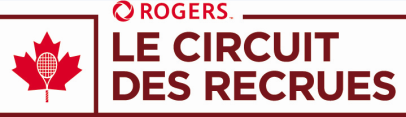 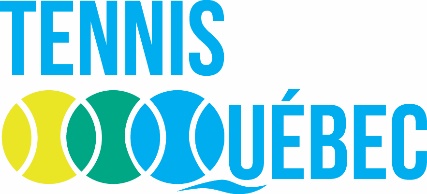 Saison 2020Inscription de l’organismeoffrant le circuitSECTION OBLIGATOIRE À COMPLÉTERComment rejoindre votre organisme pour de l’information et où se rendre pour les coursPour les 3 raisons suivantes, Tennis Québec diffusera les coordonnées ci-dessous partout où elle le jugera nécessaire (Site Internet médias sociaux, etc.): 1) permettre aux personnes désirant obtenir les renseignements pour pouvoir rejoindre facilement votre organisme (ou la personne responsable de l’activité) soit par téléphone ou par courriel, ou soit en visitant votre site Internet, si disponible;  2) indiquer l’emplacement exact du site où se déroulera les cours; 3) augmenter la visibilité de votre organisme afin que les personnes intéressées puissent vous rejoindre pour d’autres intérêts.1) Nombre de terrains disponibles pour le tournoi :      2) Nombre de participants estimés :      3) Veuillez indiquer les catégories d’âges que vous accueillerez, ainsi que le nombre maximal de participants selon le sexe (mixte) : Souhaitez-vous ouvrir le tournoi à des participants venant de l’extérieur à votre organisme?*      *Dans ce cas, nous ouvrons les inscriptions en ligne pour des joueurs qui ne sont pas membres de votre club ou organisme. J’atteste avoir pris connaissance des conditions stipulées dans la lettre acheminée avec ce formulaire.     	Date :      /      /     En foi de quoi je signe (en lettres moulées)	Jour       Mois       AnnéeVeuillez noter que ce formulaire peut être rempli directement dans Word en vous déplaçant avec le tabulateur.1- AVIS IMPORTANT – Veuillez cocher obligatoirement J’atteste avoir pris connaissance de l’avis ci-dessous.VOTRE FORMULAIRE POURRAIT ÊTRE NON TRAITÉ ET REJETÉ si : 1) de fausses déclarations sont faites; 2) un champ obligatoire, qui est identifié par un astérisque, n'a pas été complété; 3) le formulaire est illisible (S.V.P. écrire lisiblement en caractère d’imprimerie – lettres moulées).2- Coordonnées de la personne responsable de l’événement du Circuit des recrues Rogers (pour correspondance)2- Coordonnées de la personne responsable de l’événement du Circuit des recrues Rogers (pour correspondance)2- Coordonnées de la personne responsable de l’événement du Circuit des recrues Rogers (pour correspondance)2- Coordonnées de la personne responsable de l’événement du Circuit des recrues Rogers (pour correspondance)2- Coordonnées de la personne responsable de l’événement du Circuit des recrues Rogers (pour correspondance)2- Coordonnées de la personne responsable de l’événement du Circuit des recrues Rogers (pour correspondance)2- Coordonnées de la personne responsable de l’événement du Circuit des recrues Rogers (pour correspondance)2- Coordonnées de la personne responsable de l’événement du Circuit des recrues Rogers (pour correspondance)2- Coordonnées de la personne responsable de l’événement du Circuit des recrues Rogers (pour correspondance)2- Coordonnées de la personne responsable de l’événement du Circuit des recrues Rogers (pour correspondance)2- Coordonnées de la personne responsable de l’événement du Circuit des recrues Rogers (pour correspondance)2- Coordonnées de la personne responsable de l’événement du Circuit des recrues Rogers (pour correspondance)2- Coordonnées de la personne responsable de l’événement du Circuit des recrues Rogers (pour correspondance)2- Coordonnées de la personne responsable de l’événement du Circuit des recrues Rogers (pour correspondance)2- Coordonnées de la personne responsable de l’événement du Circuit des recrues Rogers (pour correspondance)2- Coordonnées de la personne responsable de l’événement du Circuit des recrues Rogers (pour correspondance)2- Coordonnées de la personne responsable de l’événement du Circuit des recrues Rogers (pour correspondance)* Sexe* Nom de famille* Nom de famille* Nom de famille* Nom de famille* Nom de famille* Nom de famille* Nom de famille* Nom de famille* Nom de famille* Prénom* Prénom* Prénom* Prénom* Prénom* Prénom* Prénom F    M* Date de naissance – Obligatoire afin de traiter le bon dossier  * Date de naissance – Obligatoire afin de traiter le bon dossier  * Date de naissance – Obligatoire afin de traiter le bon dossier  * Date de naissance – Obligatoire afin de traiter le bon dossier  * Date de naissance – Obligatoire afin de traiter le bon dossier  * Date de naissance – Obligatoire afin de traiter le bon dossier  Jour :Jour :Jour :Mois :Mois :Année :* Nom de l’organisme/entreprise/club/municipalité, etc.* Nom de l’organisme/entreprise/club/municipalité, etc.* Nom de l’organisme/entreprise/club/municipalité, etc.* Nom de l’organisme/entreprise/club/municipalité, etc.* Nom de l’organisme/entreprise/club/municipalité, etc.* Nom de l’organisme/entreprise/club/municipalité, etc.* Nom de l’organisme/entreprise/club/municipalité, etc.* Nom de l’organisme/entreprise/club/municipalité, etc.* Nom de l’organisme/entreprise/club/municipalité, etc.* Nom de l’organisme/entreprise/club/municipalité, etc.* Titre* Titre* Titre* Titre* Titre* Titre* Titre* Adresse * Adresse * Adresse * Adresse * Adresse * Adresse * Adresse * Adresse * Adresse * Adresse * Ville* Ville* Ville* Ville* Ville* Ville* Ville* Province* Province* Code postal* Code postal* Région* Région* Région* Région* Région* Région* Région* Région* Région* Région* Région* Région* RégionTél-cell. au #4 s.v.p.Tél-cell. au #4 s.v.p.Tél-cell. au #4 s.v.p.* Code régional* Code régionalNo téléphoneNo téléphoneNo téléphone* Code régional* Code régionalNo téléphoneNo téléphonePoste1- Résidence1- Résidence1- Résidence    -         -         -     2- Bureau2- Bureau2- Bureau2- Bureau    -         -     3- Télécopieur3- Télécopieur3- Télécopieur    -         -         -     4- Cellulaire4- Cellulaire4- Cellulaire4- Cellulaire    -         -     * COURRIEL – Obligatoire – Veuillez lire la note ci-dessous s.v.p.* COURRIEL – Obligatoire – Veuillez lire la note ci-dessous s.v.p.* COURRIEL – Obligatoire – Veuillez lire la note ci-dessous s.v.p.* COURRIEL – Obligatoire – Veuillez lire la note ci-dessous s.v.p.* COURRIEL – Obligatoire – Veuillez lire la note ci-dessous s.v.p.* COURRIEL – Obligatoire – Veuillez lire la note ci-dessous s.v.p.* COURRIEL – Obligatoire – Veuillez lire la note ci-dessous s.v.p.*** Tennis Québec communique en priorité par courriel avec ses membres pour transmettre des avis très importants se rattachant au thème du présent formulaire.Nous vous recommandons fortement d'inscrire une adresse courriel aux endroits désignés sur ce formulaire afin de demeurer bien informé.*** Tennis Québec communique en priorité par courriel avec ses membres pour transmettre des avis très importants se rattachant au thème du présent formulaire.Nous vous recommandons fortement d'inscrire une adresse courriel aux endroits désignés sur ce formulaire afin de demeurer bien informé.*** Tennis Québec communique en priorité par courriel avec ses membres pour transmettre des avis très importants se rattachant au thème du présent formulaire.Nous vous recommandons fortement d'inscrire une adresse courriel aux endroits désignés sur ce formulaire afin de demeurer bien informé.*** Tennis Québec communique en priorité par courriel avec ses membres pour transmettre des avis très importants se rattachant au thème du présent formulaire.Nous vous recommandons fortement d'inscrire une adresse courriel aux endroits désignés sur ce formulaire afin de demeurer bien informé.*** Tennis Québec communique en priorité par courriel avec ses membres pour transmettre des avis très importants se rattachant au thème du présent formulaire.Nous vous recommandons fortement d'inscrire une adresse courriel aux endroits désignés sur ce formulaire afin de demeurer bien informé.*** Tennis Québec communique en priorité par courriel avec ses membres pour transmettre des avis très importants se rattachant au thème du présent formulaire.Nous vous recommandons fortement d'inscrire une adresse courriel aux endroits désignés sur ce formulaire afin de demeurer bien informé.*** Tennis Québec communique en priorité par courriel avec ses membres pour transmettre des avis très importants se rattachant au thème du présent formulaire.Nous vous recommandons fortement d'inscrire une adresse courriel aux endroits désignés sur ce formulaire afin de demeurer bien informé.*** Tennis Québec communique en priorité par courriel avec ses membres pour transmettre des avis très importants se rattachant au thème du présent formulaire.Nous vous recommandons fortement d'inscrire une adresse courriel aux endroits désignés sur ce formulaire afin de demeurer bien informé.*** Tennis Québec communique en priorité par courriel avec ses membres pour transmettre des avis très importants se rattachant au thème du présent formulaire.Nous vous recommandons fortement d'inscrire une adresse courriel aux endroits désignés sur ce formulaire afin de demeurer bien informé.*** Tennis Québec communique en priorité par courriel avec ses membres pour transmettre des avis très importants se rattachant au thème du présent formulaire.Nous vous recommandons fortement d'inscrire une adresse courriel aux endroits désignés sur ce formulaire afin de demeurer bien informé.*** Tennis Québec communique en priorité par courriel avec ses membres pour transmettre des avis très importants se rattachant au thème du présent formulaire.Nous vous recommandons fortement d'inscrire une adresse courriel aux endroits désignés sur ce formulaire afin de demeurer bien informé.*** Tennis Québec communique en priorité par courriel avec ses membres pour transmettre des avis très importants se rattachant au thème du présent formulaire.Nous vous recommandons fortement d'inscrire une adresse courriel aux endroits désignés sur ce formulaire afin de demeurer bien informé.*** Tennis Québec communique en priorité par courriel avec ses membres pour transmettre des avis très importants se rattachant au thème du présent formulaire.Nous vous recommandons fortement d'inscrire une adresse courriel aux endroits désignés sur ce formulaire afin de demeurer bien informé.*** Tennis Québec communique en priorité par courriel avec ses membres pour transmettre des avis très importants se rattachant au thème du présent formulaire.Nous vous recommandons fortement d'inscrire une adresse courriel aux endroits désignés sur ce formulaire afin de demeurer bien informé.*** Tennis Québec communique en priorité par courriel avec ses membres pour transmettre des avis très importants se rattachant au thème du présent formulaire.Nous vous recommandons fortement d'inscrire une adresse courriel aux endroits désignés sur ce formulaire afin de demeurer bien informé.*** Tennis Québec communique en priorité par courriel avec ses membres pour transmettre des avis très importants se rattachant au thème du présent formulaire.Nous vous recommandons fortement d'inscrire une adresse courriel aux endroits désignés sur ce formulaire afin de demeurer bien informé.*** Tennis Québec communique en priorité par courriel avec ses membres pour transmettre des avis très importants se rattachant au thème du présent formulaire.Nous vous recommandons fortement d'inscrire une adresse courriel aux endroits désignés sur ce formulaire afin de demeurer bien informé.3- Coordonnées pour l’adresse de livraison des ensembles-cadeaux Rogers	                                                                                       Veuillez cocher si ce sont les mêmes coordonnées que la section #2 3- Coordonnées pour l’adresse de livraison des ensembles-cadeaux Rogers	                                                                                       Veuillez cocher si ce sont les mêmes coordonnées que la section #2 3- Coordonnées pour l’adresse de livraison des ensembles-cadeaux Rogers	                                                                                       Veuillez cocher si ce sont les mêmes coordonnées que la section #2 3- Coordonnées pour l’adresse de livraison des ensembles-cadeaux Rogers	                                                                                       Veuillez cocher si ce sont les mêmes coordonnées que la section #2 3- Coordonnées pour l’adresse de livraison des ensembles-cadeaux Rogers	                                                                                       Veuillez cocher si ce sont les mêmes coordonnées que la section #2 3- Coordonnées pour l’adresse de livraison des ensembles-cadeaux Rogers	                                                                                       Veuillez cocher si ce sont les mêmes coordonnées que la section #2 3- Coordonnées pour l’adresse de livraison des ensembles-cadeaux Rogers	                                                                                       Veuillez cocher si ce sont les mêmes coordonnées que la section #2 3- Coordonnées pour l’adresse de livraison des ensembles-cadeaux Rogers	                                                                                       Veuillez cocher si ce sont les mêmes coordonnées que la section #2 3- Coordonnées pour l’adresse de livraison des ensembles-cadeaux Rogers	                                                                                       Veuillez cocher si ce sont les mêmes coordonnées que la section #2 3- Coordonnées pour l’adresse de livraison des ensembles-cadeaux Rogers	                                                                                       Veuillez cocher si ce sont les mêmes coordonnées que la section #2 3- Coordonnées pour l’adresse de livraison des ensembles-cadeaux Rogers	                                                                                       Veuillez cocher si ce sont les mêmes coordonnées que la section #2 * Sexe* Nom de famille* Nom de famille* Nom de famille* Nom de famille* Nom de famille* Nom de famille* Prénom* Prénom* Prénom* Prénom* Prénom F    M* Adresse * Adresse * Adresse * Adresse * Adresse * Adresse * Adresse * Ville* Ville* Ville* Ville* Ville* Province* Province* Code postal* Code postal* COURRIEL – Obligatoire – Veuillez lire la note au bas de la section 2 s.v.p.* COURRIEL – Obligatoire – Veuillez lire la note au bas de la section 2 s.v.p.* COURRIEL – Obligatoire – Veuillez lire la note au bas de la section 2 s.v.p.* COURRIEL – Obligatoire – Veuillez lire la note au bas de la section 2 s.v.p.* COURRIEL – Obligatoire – Veuillez lire la note au bas de la section 2 s.v.p.* COURRIEL – Obligatoire – Veuillez lire la note au bas de la section 2 s.v.p.* COURRIEL – Obligatoire – Veuillez lire la note au bas de la section 2 s.v.p.* COURRIEL – Obligatoire – Veuillez lire la note au bas de la section 2 s.v.p.Tél-cell. au #4 s.v.p.Tél-cell. au #4 s.v.p.Tél-cell. au #4 s.v.p.* Code régional* Code régionalNo téléphone* Code régionalNo téléphonePostePoste1- Résidence1- Résidence1- Résidence    -     2- Bureau2- Bureau    -     3- Télécopieur3- Télécopieur3- Télécopieur    -     4- Cellulaire4- Cellulaire    -     4A- Adresse complète du site où se déroulera les tournois  (si aucune adresse civique, donnez des indications pour s’y rendre)4A- Adresse complète du site où se déroulera les tournois  (si aucune adresse civique, donnez des indications pour s’y rendre)4A- Adresse complète du site où se déroulera les tournois  (si aucune adresse civique, donnez des indications pour s’y rendre)4A- Adresse complète du site où se déroulera les tournois  (si aucune adresse civique, donnez des indications pour s’y rendre)4A- Adresse complète du site où se déroulera les tournois  (si aucune adresse civique, donnez des indications pour s’y rendre)4A- Adresse complète du site où se déroulera les tournois  (si aucune adresse civique, donnez des indications pour s’y rendre)4A- Adresse complète du site où se déroulera les tournois  (si aucune adresse civique, donnez des indications pour s’y rendre)4A- Adresse complète du site où se déroulera les tournois  (si aucune adresse civique, donnez des indications pour s’y rendre)* Adresse rurale et nom du site (club, parc, école)* Adresse rurale et nom du site (club, parc, école)* Adresse rurale et nom du site (club, parc, école)* Adresse rurale et nom du site (club, parc, école)* Ville* Ville* Ville* Ville* Province* Code postal* Région* Région* Région* Région* Région* Région4B- Où téléphoner, où écrire et où regarder 4B- Où téléphoner, où écrire et où regarder 4B- Où téléphoner, où écrire et où regarder 4B- Où téléphoner, où écrire et où regarder 4B- Où téléphoner, où écrire et où regarder 4B- Où téléphoner, où écrire et où regarder 4B- Où téléphoner, où écrire et où regarder 4B- Où téléphoner, où écrire et où regarder * Code régionalNo téléphonePostePoste* Code régionalNo téléphone1- Bureau    -     2- Télécopieur    -     * Courriel pour information* Courriel pour informationSite Internet pour informationSite Internet pour informationPage Facebook pour informationPage Facebook pour information5- Renseignements supplémentairesDu :  Jour :Mois :Année :Au :  Jour :Mois :Année :Catégorie (âge)FillesGarçonsMixteCatégorie (âge)FillesGarçonsMixte1425366- ConsentementÀ respecter et à promouvoir les règles de tournoi, d’éthique et d’esprit sportif auprès des participants.       (vos initiales)S’assurer que chaque participant possède une licence récréative, ou, a rempli le formulaire pour obtenir la licence récréative.        (vos initiales)Inscrire les résultats sur la plateforme de gestion des tournois, ou, de transmettre les tableaux complets à Tennis Québec.       (vos initiales)7- Signature